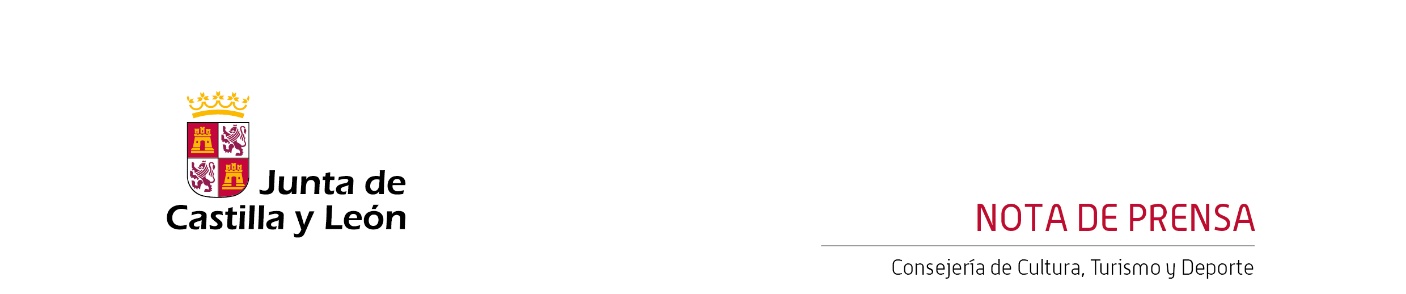 26/04/2023El Centro Cultural Miguel Delibes acoge ‘Flamenco al desnudo’ de Rita Clara, último espectáculo del ciclo ‘Comunidad a Escena’El ciclo teatral ‘Comunidad a Escena’, organizado por la Consejería de Cultura, Turismo y Deporte y la Asociación de Artes Escénicas Asociadas de Castilla y León-ARTESA, se ha desarrollado entre los meses de febrero y abril con 18 espectáculos.El ciclo de teatro ‘Comunidad a Escena’ llega a su final tras haber presentado 18 representaciones teatrales, entre los meses de febrero y abril, en el Centro Cultural Miguel Delibes. La programación ha sido definida en estrecha colaboración entre la Consejería de Cultura, Turismo y Deporte con ARTESA.Este sábado 29 de abril a las 19:00 horas, en la Sala de Teatro Experimental del Centro Cultural Miguel Delibes, la compañía Rosa Clara, ofrecerá el espectáculo ‘Flamenco al desnudo’, con dirección y coreografía a cargo de Rita Clara y la participación de Rita Clara como bailaora y el bailaor Marcos Rodríguez.Desnudos venimos al mundo. El principio solo es ritmo, latidos del corazón de la madre gestante, que pronto se funde con el nuestro, en una larga polirritmia, origen de nuestro baile. Luego el llanto, grito que se transforma en cante, que abre nuestros corazones y funde el azogue de los espejos.Colofón, la guitarra oscura, eterna compañera, la soledad sonora entre la prima que canta y el bordón que llora. Sí, eso y solo eso, -Flamenco al desnudo- El flamenco, el de ayer, el de ayer y el de siempre.‘Flamenco al desnudo’, tomando como referentes a Vicente Escudero y Carmen Amaya surge un espectáculo sin complejos, sin artificios, con emociones que invaden al espectador llevándole a un estado de felicidad.Comunidad a Escena‘Comunidad a Escena’ es un ciclo de teatro que reúne producciones y montajes teatrales de compañías de Castilla y León, organizado por la Consejería de Cultura, Turismo y Deporte y la Asociación de Artes Escénicas Asociadas de Castilla y León-ARTESAA través de esta programación, el Centro Cultural Miguel Delibes, institución cultural dependiente de la Consejería de Cultura, Turismo y Deporte, programa una agenda cultural que aúna música y artes escénicas para todas las edades y diferentes estilos. Las entradas para los espectáculos se pueden adquirir a través de la página web www.centroculturalmigueldelibes.com y de las taquillas del Centro Cultural Miguel Delibes.